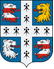 СОВЕТ ДЕПУТАТОВМУНИЦИПАЛЬНОГО ОБРАЗОВАНИЯ НИЗИНСКОЕ СЕЛЬСКОЕ ПОСЕЛЕНИЕМУНИЦИПАЛЬНОГО ОБРАЗОВАНИЯ ЛОМОНОСОВСКИЙ МУНИЦИПАЛЬНЫЙ РАЙОНЛЕНИНГРАДСКОЙ ОБЛАСТИ(третий созыв)РЕШЕНИЕот 14 декабря 2023г.                                                                                                            № 59О предоставлении местной администрации разрешения  заключить договор аренды недвижимого имущества    	В соответствии с положениями федерального закона от 06.10.2003г. №131-ФЗ «Об общих принципах организации местного самоуправления в Российской Федерации», Уставом МО Низинское сельское поселение, решениями Совета депутатов МО Низинское сельское поселение от 31 августа 2007 года №45, от 02 июня 2008 года №42,   Совет депутатов муниципального образования Низинское сельское поселение решил: Разрешить местной администрации МО Низинское сельское заключить  договор аренды недвижимого имущества   согласно приложению к настоящему Решению.Настоящее Решение вступает в силу после опубликования в печати (обнародования на интернет-сайте МО Низинское сельское поселение).Контроль исполнения настоящего Решения оставляю за собой.Глава муниципального образования  Низинское сельское поселение                                                                       Н.А. ДергачеваПриложениек Решению Совета депутатовМО Низинское сельское поселение от 14 декабря 2023г № 59Перечень имущества, предназначенного для передачи в арендуНаименование объектаАдрес объектаПротяженность, мГод ввода в эксплуатациюКлассификация газопровода по давлениюНаличие свидетельства о правеНаличие договора на техническое обслуживаниеРаспределительный газопровод низкого давления для газоснабжения жилых домов по ул. Солнечная, ул. Веселая, ул. Победы, ул. Новая, ул. Танковая, ул. Нагорная, ул. ПодгорнаяЛенинградская область, Ломоносовский район, д. Низино, ул. Солнечная, ул. Веселая, ул. Победы, ул. Новая, ул. Танковая, ул. Нагорная, ул. Подгорная29512016низкоедадаРаспределительный газопровод д. Низино, по ул. Торфяная, ул. Нижняя, ул. ШинкарскаяЛенинградская область, Ломоносовский район, д. Низино, ул. Торфяная, ул. Нижняя, ул. Шинкарская20922020среднеедадаГазопровод от ГРП до котельнойЛенинградская область, Ломоносовский район, пос. Жилгородок467,82015среднеедадаВнеплощадочные сети газопровода к малоэтажному жилому комплексу  ООО «Тареал» д. УзигонтыЛенинградская область, Ломоносовский район, МО Низинское сельское поселение, МО Горбунковское сельское поселение, МО Ропшинское сельское поселение, Ломоносовское лесничество, Володарское участковое лесничество в кварталах 77,7820852015высокоедаВ процессе заключенияВнутриквартальные инженерные сети газоснабженияЛенинградская область, Ломоносовский район, д. Узигонты35102015среднеедаВ процессе